FICHE ELEVE1-Observe les 2 documents (portrait des joueurs et Charte) puis complète ce tableau2- Mets en relation ces 2 textes en répondant aux questions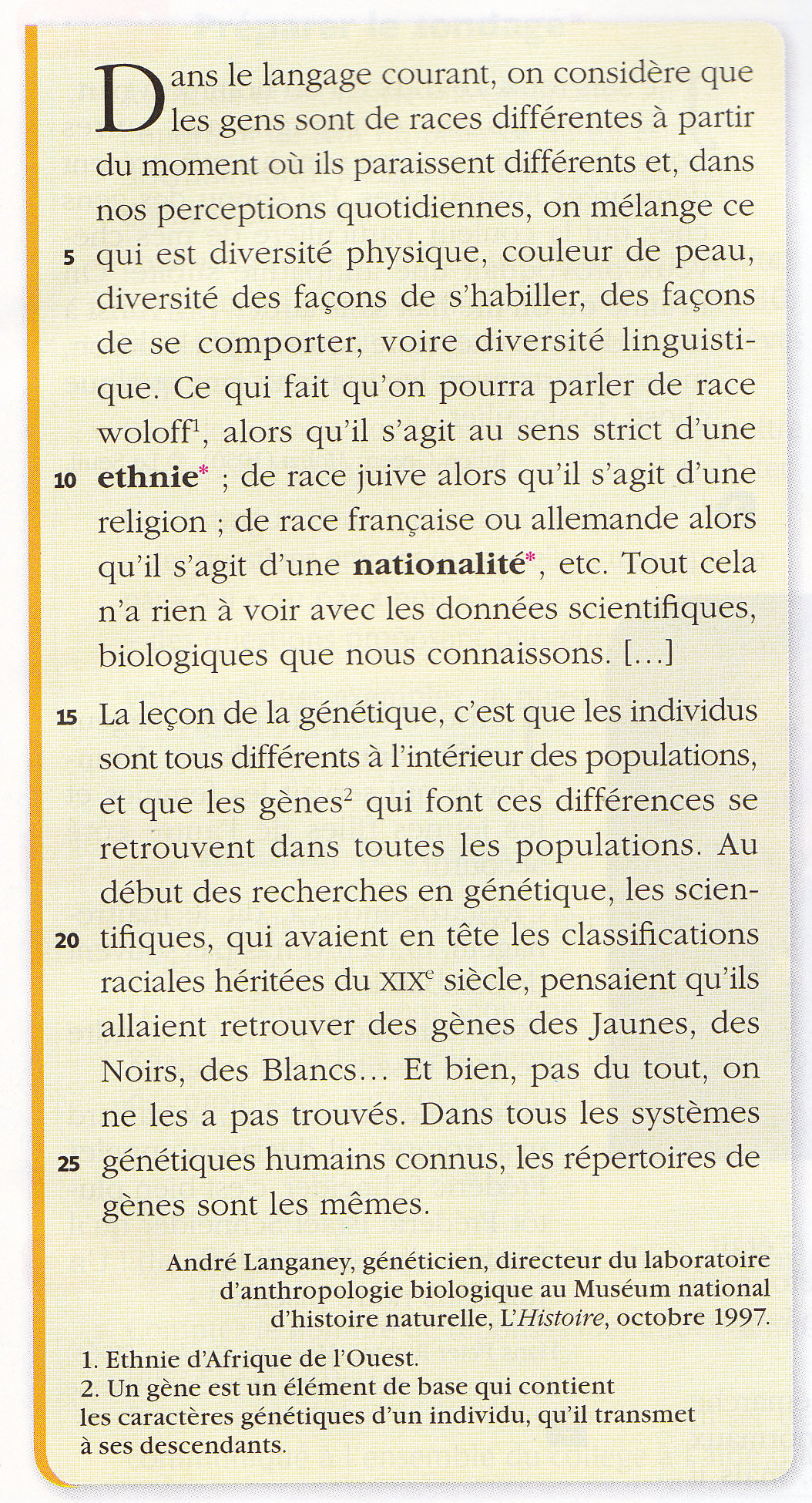 Doc 1 :Dans le langage courant, avec quels autres mots est confondu le mot race ?………………………………………………………………………………………………………………………………………………………………………………………………………………………………………………….. ………………….Qu’est ce qui prouve que l’on doit rejeter cette confusion de mots ?…………………………………………………………………………………………………………………………………….Pourquoi la génétique affirme t elle que tous les individus sont différents ?…………………………………………………………………………………………………………………………………………………………………………………………………………………………………………………………………..Pourquoi affirme t elle qu’il n’y a qu’une seule race humaine ?………………………………………………………………………………………………………………………………………………………………………………………………………………………………………………………………………Doc 1-2Quelle phrase de la Déclaration Universelle des droits de l’Homme correspond aux propos du document 1 ?…………………………………………………………………………………………………………………………………………………………………………………………………………………………………………………………………………….Eléments de différencesEn quoi ces joueurs sont ils égaux ?